СТАТИСТИЧКИ ИЗВЕШТАЈ ЗА ОСНОВНЕ ШКОЛЕ– Стање на крају школске 2017/2018. године –Обавеза давања података темељи се на члану 26, а казнене одредбе за одбијање давања података или давањe непотпуних 
и нетачних података на члану 52 Закона о званичној статистици („Службени гласник РС“, број 104/09). Подаци ће бити коришћени искључиво у статистичке сврхе и неће бити објављивани као појединачни. 
Сви подаци имају карактер пословне тајне.Овај статистички упитник попуњавају све редовне основне школе, основне школе за ученике са сметњама у развоју и основне школе за образовање одраслих. Ако школа обавља делатност ван седишта (има територијално издвојена одељења) у другим насељима она саставља посебан извештај за себе (за матичну школу), а посебан извештај за свако издвојено одељење.Свака основна школа, која поред редовног основног образовања има и одељење за ученике са сметњама у развоју и/или одељење за образовање одраслих, попуњава и посебан упитник ШО/К за овај вид образовања.Овај статистички извештај се попуњава у два примерка. Један примерак школа задржава за своје потребе, а  други, до предвиђеног рока, доставља статистичком органу од кога су упитници примљени.10. Наставници и стручни сарадници према полу и дужини радног времена11. Редовни ученици према разредима, полу и успеху 11a. Редовни полазници школа за одрасле који су полагали испите према одељењима, годинама учења и полу12. Ученици према учењу страних језика12а. Наставници који предају стране језике, према језицима које предају13. Комбинована одељења и ученици14. Општи успех редовних ученика VIII разреда на крају школске године15. Ученици носиоци диплома16. Ученици који су завршили основну школу, према старости18. Опремљеност школе рачунаримаИНКЛУЗИВНО ОБРАЗОВАЊЕ19. Ученици који похађају редовно образовање по ИОП 1 према разредима, полу и успеху19а. Ученици који похађају редовно образовање по ИОП 2 према разредима, полу и успеху20. Ученици за које је донето мишљење Интерресорне комисије (ИРК) за проценуНапомена:Штампано у Републичком заводу за статистикуwww.stat.gov.rs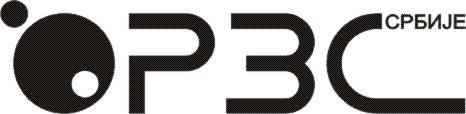 Образац ШО/КРЕПУБЛИКА СРБИЈАЗакон о званичној статистици(„Службени гласник РС“, број 104/09)Републички завод за статистикуЗакон о званичној статистици(„Службени гласник РС“, број 104/09)Шифра истраживања: 020010ПОПУЊАВА СТАТИСТИКАПОПУЊАВА СТАТИСТИКАПОПУЊАВА СТАТИСТИКАПОПУЊАВА СТАТИСТИКАПОПУЊАВА СТАТИСТИКАПОПУЊАВА СТАТИСТИКАПОПУЊАВА СТАТИСТИКАПОПУЊАВА СТАТИСТИКА1.Назив матичне школеНазив матичне школеНазив матичне школеНазив матичне школеНазив матичне школе2.Матични број јединственог регистраМатични број јединственог регистраМатични број јединственог регистраМатични број јединственог регистраМатични број јединственог регистраМатични број јединственог регистраМатични број јединственог регистраМатични број јединственог регистраМатични број јединственог регистраМатични бројМатични бројМатични бројМатични број3.Редни број јединице у саставуРедни број јединице у саставуРедни број јединице у саставуРедни број јединице у саставуРедни број јединице у саставуРедни број јединице у саставуРедни број јединице у саставу4.ОпштинаОпштинаОпштинаМестоМестоРОпштинаОпштинаОпштинаУлица и бројУлица и бројУлица и бројТел.Тел.Електронска поштаЕлектронска поштаЕлектронска поштаЕлектронска поштаЕлектронска пошта5.Назив издвојеног одељењаНазив издвојеног одељењаНазив издвојеног одељењаНазив издвојеног одељењаНазив издвојеног одељењаНазив издвојеног одељењаНазив издвојеног одељењаНазивНазивНасељеНасељеНасељеНасеље6.Број наставних језикаБрој наставних језикаБрој наставних језикаБрој наставних језикаБрој наставних језика7.Број смена у којима школа радиБрој смена у којима школа радиБрој смена у којима школа радиБрој смена у којима школа радиБрој смена у којима школа радиБрој смена у којима школа радиБрој смена у којима школа радиБрој смена у којима школа ради1) једна1) једна2) две2) две2) две3) три3) три8.Тип школеТип школеТип школе1.Матична основна школаМатична основна школаМатична основна школаМатична основна школаМатична основна школаМатична основна школаТип школеТип школеТип школе2.Издвојено одељењеИздвојено одељењеИздвојено одељењеИздвојено одељењеИздвојено одељењеИздвојено одељењеИздвојено одељењеИздвојено одељење8а.Врста школеВрста школеВрста школе0.Редовна основна школаРедовна основна школаРедовна основна школаРедовна основна школаРедовна основна школаРедовна основна школаРедовна основна школаШкола/одељење за ученике са сметњама у развоју (према врсти сметњи):Школа/одељење за ученике са сметњама у развоју (према врсти сметњи):Школа/одељење за ученике са сметњама у развоју (према врсти сметњи):Школа/одељење за ученике са сметњама у развоју (према врсти сметњи):Школа/одељење за ученике са сметњама у развоју (према врсти сметњи):Школа/одељење за ученике са сметњама у развоју (према врсти сметњи):Школа/одељење за ученике са сметњама у развоју (према врсти сметњи):Школа/одељење за ученике са сметњама у развоју (према врсти сметњи):Школа/одељење за ученике са сметњама у развоју (према врсти сметњи):Школа/одељење за ученике са сметњама у развоју (према врсти сметњи):Школа/одељење за ученике са сметњама у развоју (према врсти сметњи):Школа/одељење за ученике са сметњама у развоју (према врсти сметњи):Школа/одељење за ученике са сметњама у развоју (према врсти сметњи):Школа/одељење за ученике са сметњама у развоју (према врсти сметњи):Школа/одељење за ученике са сметњама у развоју (према врсти сметњи):Школа/одељење за ученике са сметњама у развоју (према врсти сметњи):Школа/одељење за ученике са сметњама у развоју (према врсти сметњи):Школа/одељење за ученике са сметњама у развоју (према врсти сметњи):3.Оштећен видОштећен видОштећен видОштећен вид6.Поремећај у понашањуПоремећај у понашањуПоремећај у понашањуПоремећај у понашањуПоремећај у понашањуПоремећај у понашањуВрста школе  Врста школе  Врста школе  Врста школе  4.Оштећен слухОштећен слухОштећен слухОштећен слух7.Ментална ретардацијаМентална ретардацијаМентална ретардацијаМентална ретардацијаМентална ретардацијаМентална ретардација5.Телесна инвалидностТелесна инвалидностТелесна инвалидностТелесна инвалидностТелесна инвалидностТелесна инвалидност8.Вишеструко ометени у развојуВишеструко ометени у развојуВишеструко ометени у развојуВишеструко ометени у развојуВишеструко ометени у развојуВишеструко ометени у развојуВишеструко ометени у развојуВишеструко ометени у развоју9.Школа за одраслеШкола за одраслеШкола за одраслеШкола за одраслеШкола за одрасле9.Облик својинеОблик својинеОблик својинеОблик својине1) државна1) државна1) државна1) државна2) приватна2) приватна2) приватна2) приватна3) остало3) остало3) осталоУкупноСа пуним радним временомСа краћим од пуног радног временаСа краћим од пуног радног временаСа краћим од пуног радног временаСа краћим од пуног радног временаСа радним временом дужим од пуног − до130%УкупноСа пуним радним временомдо 25%до 50%до 75%до 99%Са радним временом дужим од пуног − до130%аб1234567НаставницисвегаженеСтручни сарадницисвегаженеРазредБрој одељењаУкупан број редовних ученикаУкупан број редовних ученикаЗавршили разредЗавршили разредНису завршили разредНису завршили разредсвегаученицесвегаученицесвегаученицеаб123456IIIIIIIVVVIVIIVIIIУкупно I-VIIIОдељењаУченициУченициЗавршили годинуЗавршили годинуЗавршили разред полагањем испитаЗавршили разред полагањем испитасвегаученицесвегаученицесвегаученицеааа1234567УкупноУкупно0I годинаI разред1I годинаII разред2II годинаIII разред3II годинаIV разред4III годинаV разред5III годинаVI разред6IV годинаVII разред7IV годинаVIII разред8Страни језикСтрани језикСтрани језикУкупно ученикаI           разредII           разредIII         разредIV         разредV          разредVI           разредVII          разредVIII разредааа123456789Руски01I језикРуски02II језикЕнглески03I језикЕнглески04II језикФранцуски05I језикФранцуски06II језикНемачки07I језикНемачки08II језикИталијански09I језикИталијански10II језикШпански11I језикШпански12II језикОстали13I језикОстали14II језикРускиЕнглескиФранцускиНемачки ИталијанскиШпанскиОсталиаа1234567НаставницисвегаНаставнициженеОд два разредаОд два разредаТри разредаТри разредаЧетири и више разредаЧетири и више разредаодељењаученициодељењаученициодељењаученициа123456УкупноЗавршили VIII разредЗавршили VIII разредЗавршили VIII разредЗавршили VIII разредЗавршили VIII разредЗавршили VIII разредсвегауче-ницеса успехомса успехомса успехомса успехомсвегауче-ницеодли-чанврло-добардобардово-љан123456Број ученика носилаца дипломаУкупно додељених дипломаПрема називу дипломеПрема називу дипломеПрема називу дипломеПрема називу дипломеПрема називу дипломеБрој ученика носилаца дипломаУкупно додељених дипломаВук “Караџић“За природне наукеЗа друштвененаукеЗа вештинеОстало1234567СвегаСтаростСтаростСтаростСтаростСтаростСтаростСтаростСтаростСтаростСтаростСвега14 имање151617181920212223 ивишеаа1234567891011Укупносвегаученице17. Да ли је школа организовала припреме за полагање завршног испита за ученике?17а. Број ученика који је учествовао у организованим припремама Број рачунараБрој рачунараБрој рачунараБрој рачунараБрој рачунараУкупан бројнаставника којикористе рачунар у наставиукупно (1=2+3)заадминистративне пословеу процесу наставеу процесу наставеу процесу наставеУкупан бројнаставника којикористе рачунар у наставиукупно (1=2+3)заадминистративне пословеброј рачунараса приступом интернетуса приступом интернетуУкупан бројнаставника којикористе рачунар у наставиукупно (1=2+3)заадминистративне пословеброј рачунараукупноод тога са брзиминтернетом                        (АDSL кабловски)Укупан бројнаставника којикористе рачунар у настави123456Укупно ученика са ИОП 1Укупно ученика са ИОП 1Завршили разредЗавршили разредУ току школске године прешли у школу за ученике са сметњама у развојуУ току школске године прешли у школу за ученике са сметњама у развоју1РазредРазредсвегаученицесвегаученицесвегаученицеаа123456I1II2III3IV4V5VI6VII7VIII8Укупно (I-VIII)9Укупно ученика са ИОП 2Укупно ученика са ИОП 2Завршили разредЗавршили разредУ току школске године прешли у школу за ученике са сметњама у развојуУ току школске године прешли у школу за ученике са сметњама у развоју2РазредРазредсвегаученицесвегаученицесвегаученицеаа123456I1II2III3IV4V5VI6VII7VIII8Укупно (I-VIII)9РазредРазредРазредРазредРазредРазредРазредРазредIIIIIIIVVVIVIIVIIIСвега1Ученице2Школа иницирала поступак доношења мишљења ИРК3ДатумДатумДатум20____.  године20____.  године20____.  године20____.  године20____.  године20____.  годинеОбразац попунио:Образац попунио:Образац попунио:Образац попунио:Образац попунио:Образац попунио:Образац попунио:Образац попунио:Образац попунио:Образац попунио:Образац попунио:Образац попунио:Образац попунио:Образац попунио:Образац попунио:Образац попунио:Образац попунио:(М.П.)(М.П.)(М.П.)(М.П.)(М.П.)(М.П.)Руководилац:Руководилац:Руководилац:Руководилац:Руководилац:Руководилац:Руководилац:Руководилац:Руководилац:Руководилац:Руководилац:Руководилац:(М.П.)(М.П.)(М.П.)(М.П.)(М.П.)(М.П.)(М.П.)(М.П.)(М.П.)(М.П.)(М.П.)(М.П.)(име и презиме)(име и презиме)(име и презиме)(име и презиме)(име и презиме)(име и презиме)(име и презиме)(име и презиме)(име и презиме)(име и презиме)(име и презиме)(име и презиме)(име и презиме)(име и презиме)(име и презиме)(име и презиме)(име и презиме)(име и презиме)(име и презиме)(име и презиме)(име и презиме)(име и презиме)(име и презиме)(име и презиме)(име и презиме)(име и презиме)(име и презиме)(име и презиме)(име и презиме)Контакт телефон:Контакт телефон:Контакт телефон:Контакт телефон:Контакт телефон:Контакт телефон:Контакт телефон:/(обавезно унети и позивни број)(обавезно унети и позивни број)(обавезно унети и позивни број)(обавезно унети и позивни број)(обавезно унети и позивни број)(обавезно унети и позивни број)(обавезно унети и позивни број)(обавезно унети и позивни број)(обавезно унети и позивни број)(обавезно унети и позивни број)(обавезно унети и позивни број)(обавезно унети и позивни број)(обавезно унети и позивни број)(обавезно унети и позивни број)